While watching 05:10-07:02While watching 05:10-07:02While watching 05:10-07:02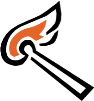 Exercise 1 What kind of household tasks do you have to take care of when living in a house? What kind of special household tasks are mentioned in the scene? Can you find them all?Exercise 1 What kind of household tasks do you have to take care of when living in a house? What kind of special household tasks are mentioned in the scene? Can you find them all?Exercise 1 What kind of household tasks do you have to take care of when living in a house? What kind of special household tasks are mentioned in the scene? Can you find them all?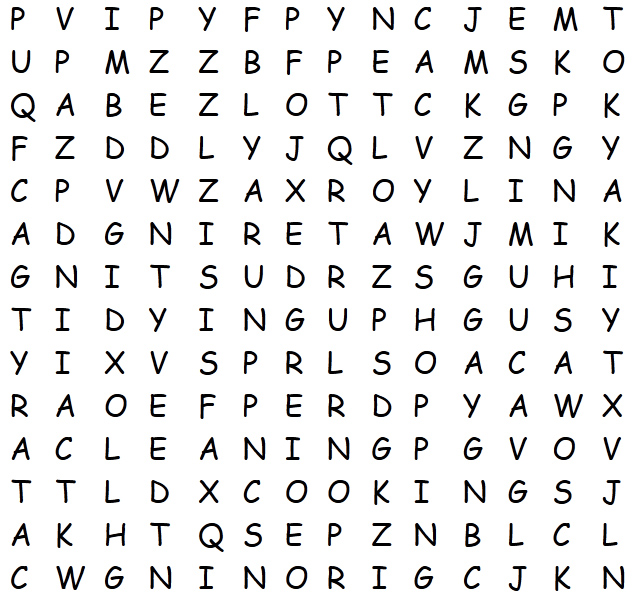 CLEANINGCOOKINGDUSTINGIRONINGSHOPPINGTIDYING UPVACUUMINGWASHINGWATERINGCNAIGLENOOKICGNNSDUTIGNNOIIGRPGNISPHOIPY UDTINGAVCMNIGUCWIHASNGGWAETRIN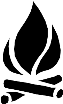 Exercise 2: Watch the scene «strategy meeting» and decide, which of the household tasks Elizabeth, Holly, Hannes and Nino are talking about. Who is responsible for which task?Exercise 2: Watch the scene «strategy meeting» and decide, which of the household tasks Elizabeth, Holly, Hannes and Nino are talking about. Who is responsible for which task?Exercise 2: Watch the scene «strategy meeting» and decide, which of the household tasks Elizabeth, Holly, Hannes and Nino are talking about. Who is responsible for which task?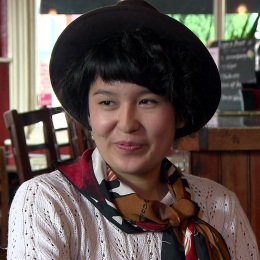 Washing the kitchen and bathroom floorVacuuming the rooms and the stairsDusting the ornaments and picturesWatering the plants in the gardenWatering Lily’s orchidsShoppingWashing the kitchen and bathroom floorVacuuming the rooms and the stairsDusting the ornaments and picturesWatering the plants in the gardenWatering Lily’s orchidsShopping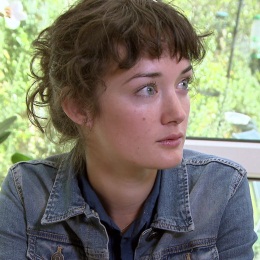 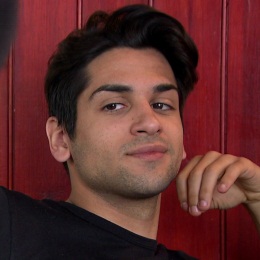 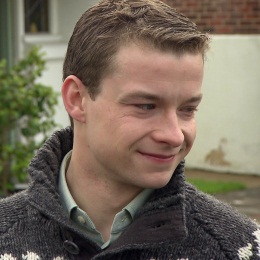 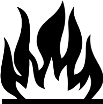 Exercise 3: Do you remember the arguments and excuses the four characters use in order to avoid or accept doing the household tasks?Exercise 3: Do you remember the arguments and excuses the four characters use in order to avoid or accept doing the household tasks?Exercise 3: Do you remember the arguments and excuses the four characters use in order to avoid or accept doing the household tasks?Washing the kitchen and bathroom floorVacuuming the rooms and the stairsDusting the ornaments and picturesWatering the plants in the gardenWatering Lily’s orchidsShoppingWashing the kitchen and bathroom floorVacuuming the rooms and the stairsDusting the ornaments and picturesWatering the plants in the gardenWatering Lily’s orchidsShoppingHolly: I hate using the mop. I get water everywhere.Holly: I could do that, but I don’t know how to work Lily’s vacuum cleanerHannes: I’d like to do that. (no argument)Holly: I’d rather be outdoors, so I’d like to do that.Elizabeth: I’m going to do the most important job of all.Holly: Oh yes – I’ll come. Er we were just talking about getting food, weren’t we, guys?Exercise 4: Explain in your own words the two different meanings of the word «kitty».Exercise 4: Explain in your own words the two different meanings of the word «kitty».Exercise 4: Explain in your own words the two different meanings of the word «kitty».A kitty can either be…a sum of money or collection of goods often made up of small contributions. For example in a shared household in order to pay for food and supplies.a young cat (kitten).A kitty can either be…a sum of money or collection of goods often made up of small contributions. For example in a shared household in order to pay for food and supplies.a young cat (kitten).A kitty can either be…a sum of money or collection of goods often made up of small contributions. For example in a shared household in order to pay for food and supplies.a young cat (kitten).